Declaration of Number of Words for Masters by Research Dissertation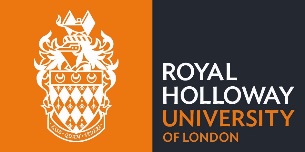 This form should be signed by the candidate and the candidate’s supervisor and submitted to doctoralschool@royalholloway.ac.uk together with the electronic copy of the dissertation. The Royal Holloway Research Degree Regulations for the Degrees of Masters by Research state that the dissertation will be a maximum of 40,000 words including references, footnotes and endnotes, but excluding the bibliography and appendices, etc. In many cases, however, your department will recommend a lower word count as appropriate to your discipline.Candidate’s name: Dissertation title: I confirm that the word length of:the dissertation including footnotes is the bibliography is and, if applicable,the appendices are Candidate’s signature:				Date: 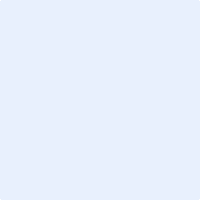 Supervisor’s signature:				Date: Please submit to doctoralschool@royalholloway.ac.uk at the same time as your dissertation.